 Reynalyn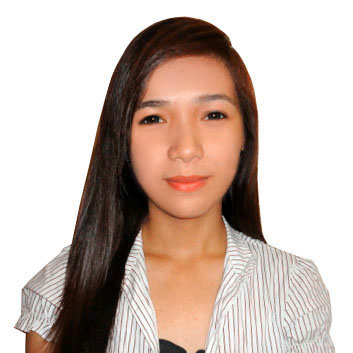 Reynalyn.346019@2freemail.com 	 To take a challenging career with a progressive organization where I can use my skills and abilities especially in the field of Information Technology (IT) and utilize them for the benefit of the organization.Hardworking, fast learner, persistent, patient and industriousGo! Go! Pinoy Systems and Technologies Inc.G & A Bldg 2303 Chino Roces Ave Makati, 1231 Metro Manila‎April 2015 – February 2016Position: Software DeveloperDuties and Responsibilities:Reviewing current systemsPresenting ideas for system improvements, including cost proposalsWorking closely with analysts, designers and staffProducing detailed specifications and writing the programme codesTesting the product in controlled, real situations before going livePreparation of training manuals for usersMaintaining the systems once they are up and runningOriented and capable of using Microsoft Office applications:MS Office WordMS Office PowerPointMS ExcelOriented and capable of designing on Software application:Autodesk 3ds MaxOriented in some Programming Languages :Visual Basic ProgrammingWeb ProgrammingAndroid ProgrammingOriented in Computer Formatting & Networking :Windows 10Windows 8Windows 7Windows XP11th Philippine Youth Congress on Information Technology (Y4iT)SMX Convention Center, Pasay City, ManilaSeptember 17-19, 2013National Robotics (RoboteX) Technology ExpositionOur Lady of Lourdes College Foundation Gymnasium, Daet, Camarines NorteSeptember 6-7, 2012IdeaSpace Technoprenuer BootcampAteneo De Naga, Naga, Camarines NorteJanuary 10, 2015College		Camarines Norte State CollegeDaet, Camarines NorteBachelor of Science in Information TechnologyDates attended: From 20011 – 2016Official Receipt Automated System in Partial Fulfillment of the Requirements in IT 405(Senior Project)- December 2014 – April 2015A Proposed Networking Design For Jose Panganiban National High School (JPNHS) Computer Laboratory in Partial Fulfillment of the Requirements in IT 204(Data Communication and Networking Design)- January- March 2013Manguisoc National High School (MNHS) Enrollment System in Partial Fulfillment of the Requirements in IT 304  (System Analysis and Design)-July- October 2013Age	21 years oldBirthday			April 28, 1995Gender			FemaleI hereby certify that the above information is true to the best of my knowledge and belief.